ANEXO IModelosModelo de comunicación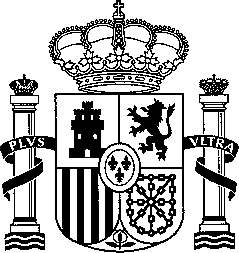 Lugar, fecha y firma y, en su caso, sello de la empresaSR. DIRECTOR GENERAL DE SANIDAD DE LA PRODUCCIÓN AGRARIA.Ministerio de Agricultura, Pesca y Alimentación.C/ Almagro, 33, 3.ª planta. 28071 Madrid.COMUNICACIÓN DE COMERCIALIZACIÓN DEMINISTERIO DE	OTROS MEDIOS DE DEFENSA FITOSANITARIAAGRICULTURA, ALIMENTACIÓ Y MEDIO AMBIENTECOMUNICACIÓN DE COMERCIALIZACIÓN DEMINISTERIO DE	OTROS MEDIOS DE DEFENSA FITOSANITARIAAGRICULTURA, ALIMENTACIÓ Y MEDIO AMBIENTECOMUNICACIÓN DE COMERCIALIZACIÓN DEMINISTERIO DE	OTROS MEDIOS DE DEFENSA FITOSANITARIAAGRICULTURA, ALIMENTACIÓ Y MEDIO AMBIENTECOMUNICACIÓN DE COMERCIALIZACIÓN DEMINISTERIO DE	OTROS MEDIOS DE DEFENSA FITOSANITARIAAGRICULTURA, ALIMENTACIÓ Y MEDIO AMBIENTECOMUNICACIÓN DE COMERCIALIZACIÓN DEMINISTERIO DE	OTROS MEDIOS DE DEFENSA FITOSANITARIAAGRICULTURA, ALIMENTACIÓ Y MEDIO AMBIENTECOMUNICACIÓN DE COMERCIALIZACIÓN DEMINISTERIO DE	OTROS MEDIOS DE DEFENSA FITOSANITARIAAGRICULTURA, ALIMENTACIÓ Y MEDIO AMBIENTEREGISTRO DE ENTRADAREGISTRO DE ENTRADAREGISTRO DE ENTRADA1. TITULAR1. TITULAR1. TITULAR1. TITULAR1. TITULAR1. TITULARApellidos y nombre o razón socialApellidos y nombre o razón socialApellidos y nombre o razón socialApellidos y nombre o razón socialNIFNIFSede social o de la efectiva dirección en España.Sede social o de la efectiva dirección en España.Sede social o de la efectiva dirección en España.Sede social o de la efectiva dirección en España.Sede social o de la efectiva dirección en España.Sede social o de la efectiva dirección en España.Calle/Plaza/AvenidaNúmeroNúmeroNúmeroPiso/PlantaCódigo PostalLocalidad y ProvinciaPaísPaísPaísTeléfono (fijo/móvilCorreo electrónicoDirección (física o electrónica) para notificaciones en caso de ser distinto a la sede socialDirección (física o electrónica) para notificaciones en caso de ser distinto a la sede socialDirección (física o electrónica) para notificaciones en caso de ser distinto a la sede socialDirección (física o electrónica) para notificaciones en caso de ser distinto a la sede socialDirección (física o electrónica) para notificaciones en caso de ser distinto a la sede socialDirección (física o electrónica) para notificaciones en caso de ser distinto a la sede socialDatos del representante (identificación, sede y NIF)Datos del representante (identificación, sede y NIF)Datos del representante (identificación, sede y NIF)Datos del representante (identificación, sede y NIF)Datos del representante (identificación, sede y NIF)Datos del representante (identificación, sede y NIF)2. NOMBRE COMERCIAL2. NOMBRE COMERCIAL3. FORMA DE UTILIZACIÓN3. FORMA DE UTILIZACIÓNOrganismos de Control BiológicoTrampasAtrayentes para monitoreoOtros medio de monitoreo.Organismos de Control BiológicoTrampasAtrayentes para monitoreoOtros medio de monitoreo.Organismos de Control BiológicoTrampasAtrayentes para monitoreoOtros medio de monitoreo.Organismos de Control BiológicoTrampasAtrayentes para monitoreoOtros medio de monitoreo.4. FORMA DE PRESENTACIÓN4. FORMA DE PRESENTACIÓN5. FABRICANTE5. FABRICANTE5. FABRICANTE5. FABRICANTE5. FABRICANTE5. FABRICANTENombre:Dirección:Nombre:Dirección:Nombre:Dirección:Nombre:Dirección:Nombre:Dirección:Nombre:Dirección:6. DESCRIPCIÓN DE LOS ENVASES Y PRESENTACIONES COMERCIALES6. DESCRIPCIÓN DE LOS ENVASES Y PRESENTACIONES COMERCIALES6. DESCRIPCIÓN DE LOS ENVASES Y PRESENTACIONES COMERCIALES6. DESCRIPCIÓN DE LOS ENVASES Y PRESENTACIONES COMERCIALES6. DESCRIPCIÓN DE LOS ENVASES Y PRESENTACIONES COMERCIALES6. DESCRIPCIÓN DE LOS ENVASES Y PRESENTACIONES COMERCIALES7. USOSUsos para los que se pretende la comercialización:Actividad o modo de funcionamiento:Cultivos o aplicaciones de destino:Condiciones de conservación, en su caso.Mención a los ensayos (eficacia, etc.), bibliografía o experiencia aplicada, de que se dispone respecto del medio de defensa fitosanitario.8. OTRAS INDICACIONES U OBSERVACIONES9. IDENTIDAD, SUSTANCIA/S O ELEMENTO/S Y CARACTERÍSTICAS ESPECÍFICAS DEL MEDIO DE DEFENSA FITOSANITARIA DE QUE SE TRATE.Composición, nombre científico o identificación taxonómica a nivel de especie o subespecie, componentes, tipo de preparado, modelo, número CAS, EINECS, si procede, etc.Otras especificaciones técnicas.En caso de no ser un producto, identificación del medio de defensa de que se trate (trampas, etc.).10. CONTENIDO DE LA ETIQUETA (íntegro, o puede adherirse la etiqueta), cuando proceda.Parte izquierda: precauciones a considerar, peligrosidad, etc.Parte central: nombre comercial, composición declarada, logotipo de empresa, número de registro, fabricante y comercializador, etc.Parte derecha: indicaciones de uso o aplicación (de acuerdo con el apartado 6: dosis, momento y técnica de aplicación; etc.).10.BIS.	CUANDO,	POR	SU	NATURALEZA,	NO	CORRESPONDA	SU	ETIQUETADO, INFORMACIÓN NECESARIA PARA SU CORRECTA UTILIZACIÓN Y MANTENIMIENTO (íntegro,o puede adherirse la información).11. INSTRUMENTOS DE COMPROBACIÓN (Especificar el método/s analítico/s  de  comprobación de la composición, método o métodos de caracterización, etc, del medio de defensa fitosanitaria).12. MODIFICACIONES (Incluir una explicación del motivo)El abajo firmante autoriza al Ministerio de Agricultura, Alimentación y Medio Ambiente (y a la comunidad autónoma en la que presenta esta declaración), para el uso y tratamiento de los datos de carácter personal que constan en la documentación presentada y en esta solicitud, a los efectos del inequívoco consentimiento previsto en el artículo 6 de la Ley Orgánica 15/1999, de 13 de diciembre,  de protección de datos de carácter personal y disposiciones concordantes, yCOMUNICAQue conoce los requisitos previstos en la normativa aplicable para la válida comercialización en España del producto arriba referenciado, que dispone de los informes, estudios y demás documentos que lo acreditan, que el producto cumple dicha normativa, y que los citados informes, estudios y documentos están a disposición de esa Dirección General, y del órgano competente de la comunidad autónoma en la que presenta esta comunicación, a efectos de (márquese lo que proceda):Inscripción en el registro.Transmisión de titularidad.Modificación de inscripción en el registro.Expedición de certificaciones.Revisión del medio de defensa fitosanitaria.Baja en el registro.ASIMISMO, DECLARA RESPONSABLEMENTEQue el MDF a que se refiere este documento (márquese lo que proceda) no es un organismo de control biológico exótico.